SAM Safety Seal 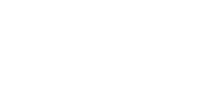 Guedel The SAM Safety Seal is designed to be used together with  the SAM Guedel during bag mask ventilation with bearded,  misshapen face and denture-less patients to assist in  providing a better seal. The device is also used with any  patient where aerosolisation of patient secretions during bag  mask ventilation is a concern. The device is easy to use. Simply invert the SAM Safety Seal  wings into a gloved hand and place the guedel as per standard  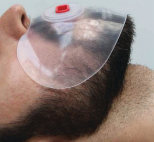 practice. Once the guedel is in situ, release the wings so that  they lay onto the patient’s face. Once the bag mask ventilation process is completed, simply  grab hold of the SAM Safety Seal wings and fold around the  guedel into your gloved hand and discard into an appropriate  receptacle. Scan the QR Code to watch a video on how to use the SAM  Safety Seal products. 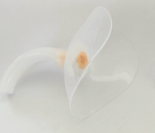 Product Specifications Silicone - NON Latex Silicone Variant thickness - 1.5-2.5mm Body Height 2cm Wing Dimensions 17cmx10cm SINGLE USE ONLY SAM SAFETY SEAL ARTG 331 999  SAM GUEDEL AIRWAY ARTG 353 530 Product Product Order Code Quantity 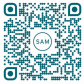 SAM Safety Seal Guedel 9cm (Yellow) SSSGN09 50  SAM Safety Seal Guedel 10cm (Red) SSSGN10 50 Suzanne Privot BRINGING INNOVATION TO  THE MEDICAL INDUSTRY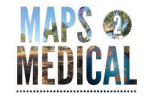 DISTRIBUTOR NSW/ACT +61 418 963 351 suzanne@maps2medical.com 